UNIVERSIDAD DE GUADALAJARA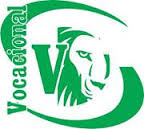 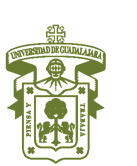 SISTEMA  DE  EDUCACIÓN  MEDIA SUPERIOR ESCUELA VOCACIONALBachillerato Técnico en TurismoREPORTE DE SEGUIMIENTO Y EVALUACION A LOS PROGRAMAS DE LAS ASIGNATURASDe conformidad con lo señalado en el Art. 97 Fracc. III del Estatuto Orgánico de SEMS.NOMBRE DEL PROFESOR@ 1.- DESEMPEÑO DEL PROGRAMATEMAS DESARROLLADOS:MÉTODOS Y TÉCNICAS UTILIZADOS:APOYOS DIDÁCTICOS UTILIZADOS:ACTIVIDADES DESARROLLADAS:FORMA DE  EVALUACIÓN:NOTA. Especificar número de evaluaciones.BIBLIOGRAFÍA  UTILIZADA:2.- TRABAJO COLEGIADOEXPLIQUE CUAL FUE SU PARTICIPACIÓN:ACTIVIDADES DE EXTENSIÓN Y DIFUSIÓN:OTRAS ACTIVIDADES:3.- COMISIONES, RESPONSABILIDADES Y DISTINCIONES DURANTE EL SEMESTRE–ALUMNOS EVALUACIÓNMATERIAS QUE SE IMPARTEN  _____________ __________________________________________________________________________________________________TOTAL DE GRUPOS _____		            TOTAL DE ALUMNOS: ______Nota: Llenar con número el espacio. CALIFICACIÓNES DEL CURSO:MÁS BAJA: ______                 MAS ALTA: _________PROMEDIO GENERAL DEL CURSO              ___________% A T E N T A M E N T EGuadalajara Jal.    de enero   2016Nombre del Maestro _________________________				____________________________ Responsable de academia				     Jefe de DepartamentoAcademia de :      TURISMOSemestre :    sexto      Asignatura :     Ciclo escolar:   2015 Carga horaria por semana:    Calendario:  BUnidades Terminadas: Porcentajes cubiertos: .Asistencia a la Academia:  Porcentaje:   ALUMNOS :MUJERESHOMBRESALUMNOS    EN  ORDINARIO :MUJERESHOMBRESAPROBADOS REPROBADOS REPETIR CURSO No Asistencia TOTAL     ALUMNOS    EN   EXTRAORDINARIO :MUJERESHOMBRESAPROBADOS REPROBADOS REPETIR CURSO TOTAL